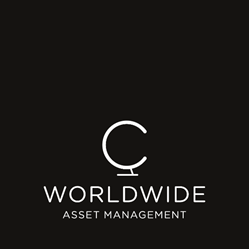 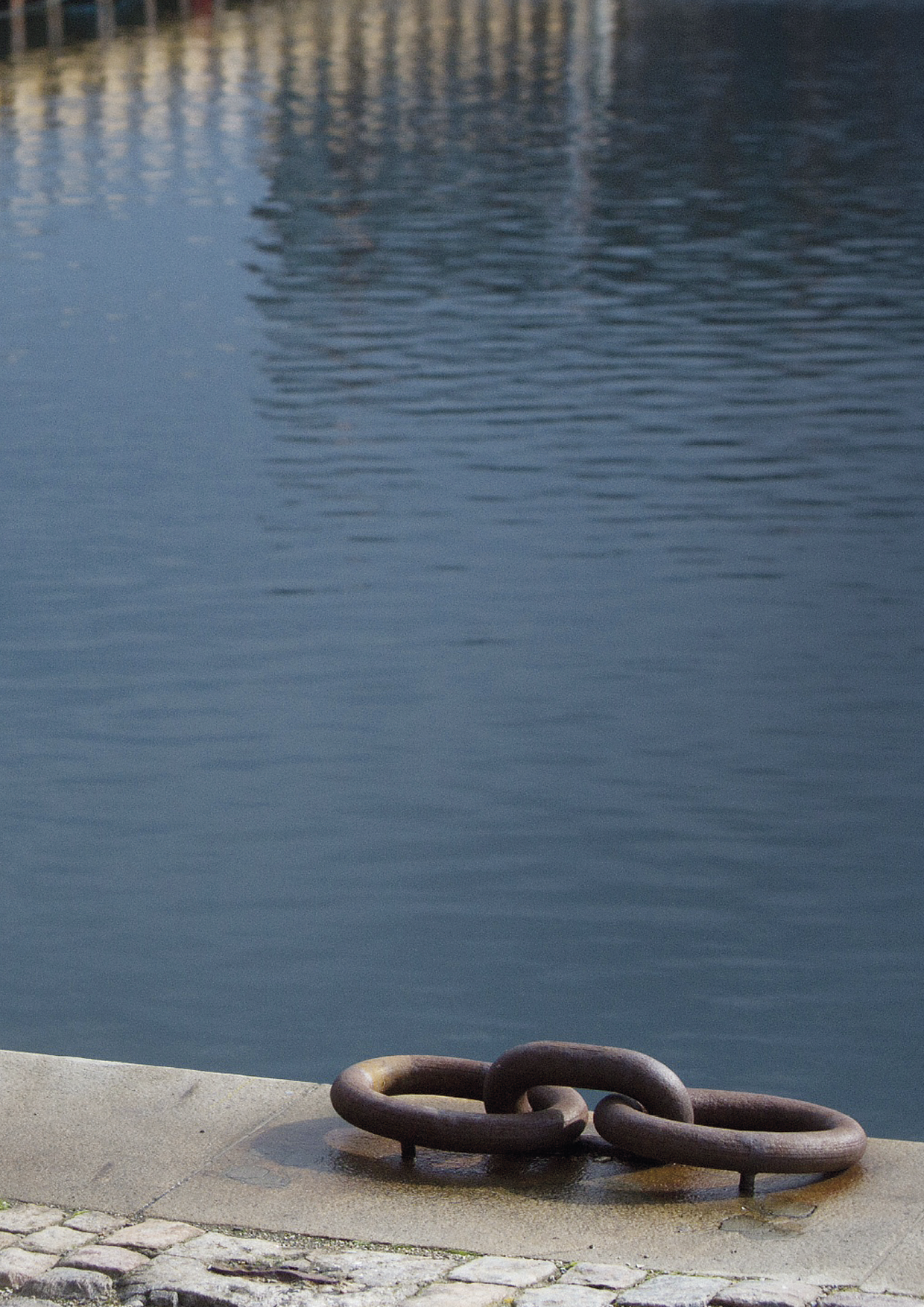 1 Inledning1.1Enligt Europaparlamentets och rådets förordning (EU) 2016/679 är C WorldWide Asset Management Fondsmæglerselskab A/S (nedan ”CWW AM”) skyldigt att informera fysiska personer (”Registrerade Personer”) om insamling och behandling av personuppgifter. Syftet med detta dokument är att uppfylla denna skyldighet gentemot nuvarande och potentiella kunder och distributörer (”Kunder”). 1.2CWW AM samlar in och behandlar upplysningar om sina Kunder. Även för Kunder som är juridiska personer kan CWW AM samla in och behandla information avseende fysiska personer som är anslutna till Kunden, t.ex. ledning och nyckelpersoner hos Kunden.2 Typer av personuppgifter som behandlas2.1CWW AM behandlar följande personuppgifter:Kontaktuppgifter som namn, adress, e-postadress, telefonnummer och faxnummer. Identifikationsupplysning (personnummer, kopia av pass eller annat personidentitetsdokument), upplysningar om kontrollstruktur, verklig huvudman, politiskt exponerade personer och transaktioner med finansiella instrument. Information om teckningsberättigade hos Kunder som är juridiska personer. Information om konton, insättningar och investeringar.Information om ekonomisk situation som inkomst, tillgångar och skulder, civilstånd och förmåga att bära förluster.Information om kunskap och erfarenhet av investeringar.Information om syftet med investeringen och risktolerans. Information om tjänster som tillhandahålls av CWW AM. Kommunikation (via telefon, via e-post eller annat) med CWW AM, inklusive kommunikation avseende transaktioner i finansiella instrument. Information om deltagande i CWW AM:s evenemang. 2.2CWW AM tar emot informationen direkt från sina Kunder samt genom samtycke via tredje part såsom depåbank. I samband med de undersökningar som CWW AM är skyldigt att göra i enlighet med Penningtvättslagen, kan information samlas in från allmänt tillgängliga register och andra offentligt tillgängliga källor och med samtycke från tredje part.3 Bakgrunden för behandling av personuppgifter3.1CWW AM behandlar personuppgifter för följande ändamål:För att leverera rätt lösningar till sina Kunder. Föra att uppfylla sina skyldigheter enligt avtal med Kunderna.För att uppfylla sina skyldigheter enligt lagstiftning och förordningar samt krav från offentliga myndigheter, inklusive: Den danska lagen om finansiella tjänsterDirektivet och förordningen om marknader för finansiella instrument (MiFID och MiFIR) PenningtvättslagenMarknadsmissbruksförordningenSkattelagstiftningenDansk och utländsk bokföringslagFör att motverka bedrägerier och missbruk.För riskhantering inom CWW AM. För att marknadsföra och distribuera CWW AM:s tjänster och produkter.4 Överföring av personuppgifter4.1I vissa fall överför CWW AM personuppgifter till tredje part:Depåbanker och annan tredje part utsedd av Kunder, samt distributörer utpekade av CWW AM, och där överföringen sker som ett led i administrationen av kundrelationen. Fondbolag som en del av förvaltningen av avtal om Kunders investeringar i andelar i kollektiva investeringar. Offentliga myndigheter, exempelvis tillsynsmyndigheter inom finanssektorn och skattemyndigheter som har krav på att erhålla information enligt lag.CWW AM:s externa revisorer, konsulter och rådgivare som exempelvis advokater. Leverantörer av IT-relaterade tjänster såsom molntjänster och IT-lösningar som stöder CWW AM:s administrativa uppgifter. I den förbindelsen kan personuppgifter komma att överföras till databehandlare utanför EU och EES.    I dessa fall kommer CWW AM att genom avtal säkerställa att leverantörens behandling av personuppgifter är föremål för krav som motsvarar de krav som gäller för CWW AM:s behandling av upplysningar. 5 Lagring av personuppgifter5.1CWW AM lagrar personuppgifter så länge som krävs för att uppfylla det syfte för vilket uppgifterna har samlats in och behandlats. CWW AM lagrar grundläggande upplysningar om kundrelationen som minst under avtalets löptid med Kunden. Efter att avtalet upphört, lagrar CWW AM normalt upplysningarna i 7 år för att leva upp till de förpliktelser som gäller enligt lag. Uppgifterna kan emellertid lagras längre, förutsatt att CWW AM har ett berättigat intresse.6 Registrerade Personers rättigheter6.1Enligt lag har Registrerade Personer vissa rättigheter som beskrivs nedan. Om en Registrerad Person vill utnyttja sina rättigheter kan CWW AM kontaktas.6.2Registrerade Personer har rätt att: Att få insikt i vilken information CWW AM behandlar om dem, var informationen kommer från och vad den används till. CWW AM är också skyldig att lämna ut till vem informationen ev. kan lämnas eller föras vidare till. Möjligheten till insyn kan dock begränsas av annan lagstiftning, hänsyn till andra personers rättigheter och hänsyn till CWW AM:s berättigade intressen.Be om rättelse av felaktiga upplysningar om dem själva och att få upplysningar kompletterade med ytterligare uppgifter, om detta kan komma att göra informationen mer fullständig eller uppdaterad. I vissa fall få uppgifterna om dem själva borttagna innan tidpunkten för när CWW AM:s allmänna villkors normala borttag inträffar.I vissa fall är behandlingen av deras personuppgifter begränsad. I dessa fall kan CWW AM framöver endast behandla uppgifterna – förutom lagring – med den Registrerade Personens samtycke eller med avseende på rättsliga krav, göra gällande eller försvara en rättslig fordran eller för att skydda en person eller ett allmänt intresse. I vissa fall göra invändningar mot CWW AM:s annars lagliga behandling av information om sig själv. Detta inkluderar den Registrerade Personens förmåga att göra invändning mot behandlingen av deras uppgifter i syfte att direkt marknadsföra. 7 Klagomål avseende personuppgifter7.1Eventuella klagomål skall lämnas skriftligen via brev eller e-post.Kunder kan lämna klagomål till:C WorldWide Asset Management Fondsmaeglerselskab A/S
Att. Compliance 
Dampfaergevej 26
2100 København Ø
DanmarkEller via e-post till compliance@cworldwide.comRegistrerade Personer, som motsätter sig CWW AM:s behandling av personuppgifter kan lämna in ett klagomål till: För Danmark: Den danska Datainspektionen (Datatilsynet). Kontaktinformation till Datatilsynet finns på: www.datatilsynet.dkFör Sverige: Den svenska Datainspektionen. Kontaktinformation till Datainspektionen finns på: www.datainspektionen.se.För Finland: Den finska Dataombudsmannens byrå. Kontaktinformation till Dataombudsmannens byrå finns på: www.tietosuoja.fi/en/. 8 Kontaktupplysingar för CWW AM8.1CWW AM ansvarar för behandling av personuppgifter. Frågor om personuppgifter kan lämnas in till:C WorldWide Asset Management Fondsmaeglerselskab A/S
Att. Compliance 
Dampfaergevej 26
2100 København Ø
DanmarkEller via e-post till: compliance@cworldwide.com